Сценарий игры - викторины «Литературная дуэль»(по творчеству и биографии А.С.Пушкина)Харютина А.Э., социальный педагогБелокурова О.В., педагог - организатор В семейном реабилитационном клубе «Липки», который уже 20 лет работает на базе Центра творчества «На Вадковском», психологи и педагоги создают условия для комплексной психолого-социальной реабилитации детей с онкологическими заболеваниями, а также для их родителей, братьев и сестер. Ежегодно, во время  зимних и летних каникул в подмосковных санаториях проходят выездные реабилитационные тематические программы. На программе все занятия, игры, викторины, театральные постановки  проходят на заданную тему. Одна из выездных семейных реабилитационных программ была посвящена творчеству А. С. Пушкина. Сценарий игры - викторины «Литературная дуэль» (по творчеству и биографии А.С.Пушкина)Цели: психолого-социальная и педагогическая реабилитация детей, перенесших онкологическое заболевание. Мероприятие развивает потребность в знаниях,  способствует раскрытию творческих возможностей, инициативы, самовыражения, расширяет кругозор, стимулирует красиво и грамотно выражать свои мысли, развивает   умение сочинять рассказы.Задачи: расширить знания о творчестве и биографии А.С. Пушкина; помочь сформировать коммуникативные навыки, развить способность работать в команде; научить уважать соперника; способствовать неформальному общению ребят.Участники: члены семейного реабилитационного клуба «Липки»: дети, перенесшие онкологическое заболевания, их здоровые братья, сестры и родители Преимущество данного мероприятия в том, что оно может проводиться в разновозрастном коллективе, в нем могут принимать участие дети вместе с родителями.Предварительная подготовка: перед игрой - викториной предлагается перечитать сказки А.С. Пушкина, вспомнить его стихотворения в рамках школьной программы.Описание игры: Игра-викторина «Литературная дуэль» строится по принципу интеллектуального телешоу «Своя игра».  Участвуют по 2 команды в каждой возрастной группе (младшие дети, подростки, родители, могут быть смешанные команды). Участникам игры предлагают вопросы по 3-м категориям, в каждой категории 6 уровней сложности с разной стоимостью (в 100 баллов,  200 баллов, 300 баллов, 400 баллов, 500 баллов, 600 баллов), чем выше цена вопроса, тем он сложнее. На доске в виде таблицы обозначаются категории для каждой возрастной группы и количество (стоимость) очков. Перед началом игры вызывается по одному игроку от команды и задается вопрос, с целью определить, какая из команд  начнет игру первой. Во время игры участники команды выбирают категорию и стоимость вопроса. На обсуждение вопроса команде дается 1 минута. На финальном испытании все команды сочиняют сказки по предложенным картинкам (набор картинок у всех одинаковый) ирассказывают их. Время на сочинение сказок 10 минут. Жюри ведет подсчет очков за ответы на вопросы и оценивает сочиненные сказки. Выигрывает команда, набравшая наибольшее количество баллов. Игра длится 1,5 часа.Каждой группе предлагается поочередно отвечать на вопросы из 3 областей знаний. В каждой области по 6 вопросов с разной стоимостью. Если команда (или ее представитель) правильно отвечает на вопрос, баллы переходят к ним на счет. Если ошибается – очки не начисляются. Если команда не может ответить на вопрос, вопрос может перейти к их соперникам, если они готовы ответить, тогда очки начисляются команде, правильно ответившей на вопрос. Если ни одна команда не может ответить, ведущий может помочь команде наводящими вопросами. 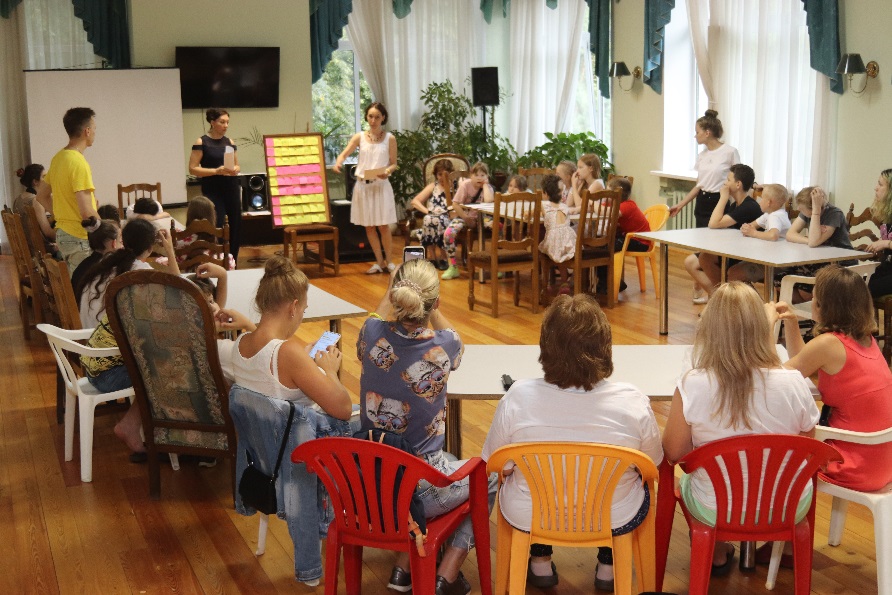 Как вариант игры, команда может попросить помощь (ограниченное количество раз 1, 2, …, по согласованию) у болельщиков. Тогда, за правильный ответ, команде начисляется половина стоимости вопроса. Не санкционированная  подсказка – минус 200 баллов команде, которой подсказали. Это -  не жесткие правила, можно вводить какие-либо коррективы по желанию участников.Оборудование: для проведения мероприятия организаторам понадобится стенд с обозначением категорий и стоимостью вопросов в них, листы с заданиями конкурсов для команд, программа викторины для ведущих, листы ответов для жюри, картинки для сочинения сказки, бланки для подсчета очков, призы для награждения команд.Категории, в которых разыгрываются вопросыМладшая группаНеточности (исправить допущенные в тексте ошибки)Составить слово из первых букв других словУгадать героя по описаниюСоставить сказку по картинкамПодросткиДоскажи словечкоШарадыУгадать героя по описаниюСоставить сказку по картинкамРодители3.1 Числа3.2 Закончи высказывание3.3 Отгадать значение устаревшего слова3.4 Составить сказку по картинкамВОПРОСЫ МЛАДШЕЙ ГРУППЕ1.1 Неточности100У лукоморья дуб зеленый,Златая цепь на дубе том:И днем и ночью пес ученыйВсё ходит по цепи кругом;Идет направо — песнь заводит,Налево — сказку говорит.Там чудеса: там леший бродит,Русалка на ветвях сидит;200- Сказка о рыбаке, его жадной бабе и золотой рыбке300- Вот мудрец перед Дадоном,Стал и вынул из мешкаЗолотого мотылька.«Посади ты эту птицу, —Молвил он царю, — на спицу;Мотылек мой золотойБудет верный сторож твой…»400- Свет мой, зеркальце! скажиДа всю правду мне скажи:Я ль на свете всех милее,Всех красивей и нежнее?500Пошел Балда в ближний лесок,Поймал двух мышек да в мешок.К морю опять он приходит,У моря бесенка находит600Жил старик со своею старухой
У самого синего моря;
Они жили в ветхой землянке
Ровно двадцать лет и два года.1.2 Составить слово из первых букв других слов100К Л Е Б А   (Белка) (береза, ель, липа, каштан, акация)200Т Ы Г О Б А Р И (Богатыри) (ландЫш, тростник, гортензия, осока, боярышник, астра, ромашка, ирис)300Р З У И М Д (Изумруд) (ракита, земляника, укроп, инжир, мандарин, дыня)400НЦ Е ГО (Гонец)(цикламен, ель, незабудка, одуванчик, гвоздика)500Р О Д Ч Е А Й (Чародей) (роза, орхидея, душица, черника, ежевика, йошта)600У Н Р О Ш К (Коршун) (укроп, нарцисс, роза, одуванчик, шиповник, клюква)1.3 Угадать героя по описанию100Назовите героя из сказки А. С. Пушкина, который трижды испытал полную опасностей судьбу насекомого? (Князь Гвидон-«Сказка о царе Салтане, о сыне его славном и могучем богатыре князе Гвидоне Салтановиче и о прекрасной царевне Лебеде»)200Назовите героя из сказки А. С. Пушкина, обладавшего способностью разговаривать с рыбой. (Старик-«Сказка о рыбаке и рыбке»)300Какая героиня из сказки А. С. Пушкина разговаривала с предметом женского обихода до тех пор, пока не услышала от него неприятные новости? (Царица-мачеха-«Сказка о мертвой царевне и семи богатырях»)400Кто погиб от удара, нанесенного птицей? (Царь Дадон- «Сказка о золотом петушке»)500Назовите представителя животного мира из сказки А. С. Пушкина, который умеет не только говорить, но и петь. (Кот ученый - «Руслан и Людмила»)600Угадай, какая героиня сказки А. С. Пушкина была добрым оборотнем-волшебником. (Царевна-Лебедь - «Сказка о царе Салтане, о сыне его славном и могучем богатыре князе Гвидоне Салтановиче и о прекрасной царевне Лебеде»)ВОПРОСЫ ПОДРОСТКАМ2.1 Доскажи словечко100Буря мглою…Буря мглою небо кроет,Вихри снежные крутя;То, как зверь, она завоет,То заплачет, как дитя,То по кровле обветшалойВдруг соломой зашумит,То, как путник запоздалый,К нам в окошко застучит. (отрывок из стихотворения «Зимний вечер»)200Мороз и солнце…Мороз и солнце день чудесный!Еще ты дремлешь, друг прелестный —Пора, красавица, проснись:Открой сомкнуты негой взорыНавстречу северной Авроры,Звездою севера явись! (отрывок из стихотворения «Зимнее утро»)300Уж небо осенью…Уж небо осенью дышалоУж реже солнышко блистало,Короче становился день,Лесов таинственная сень (отрывок из поэмы «Евгения Онегина»)400Унылая пора!..Унылая пора! Очей очарованье!Приятна мне твоя прощальная краса —Люблю я пышное природы увяданье,В багрец и в золото одетые леса,В их сенях ветра шум и свежее дыханье,И мглой волнистою покрыты небеса,И редкий солнца луч, и первые морозы,И отдаленные седой зимы угрозы. (отрывок из стихотворения «Осень»)500Вот север, тучи нагоняя…..Дохнул, завыл — и вот самаИдет волшебница зима.Пришла, рассыпалась; клокамиПовисла на суках дубов;Легла волнистыми коврамиСреди полей, вокруг холмов;Брега с недвижною рекоюСравняла пухлой пеленою;Блеснул мороз. И рады мыПроказам матушки зимы. (отрывок из поэмы «Евгений Онегин»)600Зима!.. Крестьянин, торжествуя,…..Зима!.. Крестьянин, торжествуя,На дровнях обновляет путь;Его лошадка, снег почуя,Плетется рысью как-нибудь;Бразды пушистые взрывая,Летит кибитка удалая;Ямщик сидит на облучкеВ тулупе, в красном кушаке.Вот бегает дворовый мальчик,В салазки жучку посадив,Себя в коня преобразив;Шалун уж заморозил пальчик:Ему и больно и смешно,А мать грозит ему в окно…(отрывок из поэмы «Евгений Онегин»)2.2  Шарады100Первое слово над чайником тает,Второе – у папы растёт над губой.А целое – ветер морской надуваетИ в плаванье нас приглашает с тобой. (Парус)200Он есть у человека, у зверя тоже есть.И у пилы их столько, что сразу и не счесть!Но стоит букву первую сменить,И кот вокруг него начнет ходить (Дуб)300Наш первый слог тот отгадает,Кто ноты хоть немного знает.Второй и третий – оленя украшают.А целое – нередко сил лишает. (Дорога)400С буквой «Я» - это шторм, изверженье,Наводненье, паденье кометы,А без «Я» - то плоды вдохновенья,Что нам дарят любовно поэты. (Стихия - стихи.)500То, что ищут все поэты.Букв порядок изменяем -Предприятие получаем600Ты меня, наверно, знаешь,Я сказки Пушкина герой.Но если «Л» на «Н» заменишь,Сибирской стану я рекой. (Елисей - Енисей)2.3  Угадать героя по описанию100Какая героиня из сказки А. С. Пушкина за короткое время достигла высот власти, а затем за один миг вернулась к тому, с чего начинала. (Старуха - «Сказка о рыбаке и рыбке»)200Назовите героиню из сказки А. С. Пушкина, пережившую клиническую смерть после отравления. (Царевна - «Сказка о мертвой царевне и семи богатырях»)300Угадайте, какой герой из сказки А.С. Пушкина любил подслушивать разговоры своих подданных? (Царь Салтан - «Сказка о царе Салтане, о сыне его славном и могучем богатыре князе Гвидоне Салтановиче и о прекрасной царевне Лебеде»)400Какой герой из сказки А. С. Пушкина вырос в деревянном изделии бондаря (Бондарь – ремесленник, выделывающий бочки). (Князь Гвидон - «Сказка о царе Салтане, о сыне его славном и могучем богатыре князе Гвидоне Салтановиче и о прекрасной царевне Лебеде»)500Какой герой из сказки А. С. Пушкина сумел победить нечистую силу? (Балда - «Сказка о попе и работнике его Балде»)600Какой герой из сказки А. С. Пушкина получил тройное «сотрясение мозга» и в итоге сошел с ума? (Поп, толоконный лоб - «Сказка о попе и работнике его Балде»)ВОПРОСЫ РОДИТЕЛЯМ3.1  Числа100В каких сказках встречаются эти числа
(3, 7, 30, 33)200Когда произошло восстание декабристов?
(14 декабря 1825 г)300Назовите годы жизни А.С. Пушкина.
(1799-1837гг)400Сколько детей было у А.С. Пушкина?
(Четверо: два мальчика и две девочки)500Сколько повестей входит в сборник под названием «Повести покойного Ивана Петровича Белкина»?
(Пять: «Выстрел», «Метель», «Гробовщик», «Станционный смотритель», «Барышня-крестьянка»)600Что значит число 222 по отношению к А.С Пушкину. (В 2021 году исполнилось 222 года со дня рождения А.С. Пушкина)3.2  Закончите высказывание100Ах, обмануть меня не трудно!.. Я сам … обманываться рад!200Но жена не рукавица: С белой ручки не стряхнешь … Да за пояс не заткнешь.300Ох, лето красное! любил бы я тебя, Когда б не зной, да пыль, … да комары, да мухи.400Быть можно дельным человеком и думать о….красе ногтей.500Я пишу для себя, а печатаю…. для денег.600У  нас есть три «Истории» России: одна для гостиной, другая для гостиницы, третья  для …. гостиного двора3.3 Отгадайте значение устаревшего слова100Сусек - место в амбаре, забранное досками в виде неподвижного ларя (большого ящика). Предназначено для ссыпки зерна.200Заморский - иностранный300Молодица – молодая жена400Супостат - тиран, неприятель500Ломлива (женский род) - склонный ломаться, упрямый и спесивый600Колымага -  закрытый летний экипаж, обыкновенно назначавшийся для женщин и детей боярских и дворянских семействИспользуемая литература:1Стихотворения А. С. Пушкина комментарии С. Бонди:. – М., 20172. Времена года. Стихи и рассказы о природе, загадки. – М., 20213. Вересаев В.В. Пушкин в жизни. – М., 20184. Нечипоренко Ю. Д. Пушкин. Кто такой? – М., 20175. Игровая библиотека. – М., №2/2014